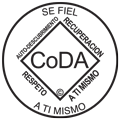 Junta Intergrupal Minutas de Junio 21,2019Intergrupal Hispana de California
1105 Bluff Rd. Montebello CA 90640La Junta se llevó a cabo el día viernes 21 de Junio, 2019      Comenzó a las 7:00 La Junta fue abierta por el coordinador Benito quien leyó el Preámbulo de CodependienteSexto  concepto Doce Conceptos de Servicio - Codependientes Anónimos - CoDA.orgSexta Tradición Un grupo de CoDA nunca debe respaldar, financiar o prestar el nombre de CoDA a ninguna entidad allegada o empresa ajena, para evitar que los problemas de dinero, propiedad y prestigio nos desvíen de nuestro objetivo espiritual primordialAsistencia: 25 Miembros Miembros con Derecho a Voto.- 19Mesa de Servicio. - 12Coordinador General		 Benito Secretaria			 Brenda	Tesorero 		 	 UlisesLiteratura 	 		 Luz MaríaPágina Web			 AntonioFolleto Informativo		 Norma  /RosalbaMesa de Eventos		 JulioMesa Pro-conferencia		 AbigailInformación al Público 	 Héctor/ FernandoSoCal 				 NoraVisitas: (4)                                  Elizabeth, Triny, Raymundo, GilRepresentantes del Grupo (10)Grupo Alegría y plenitud		RufinoGrupo Aprendiendo A Amar		MartitaGrupo Armonía		              MaryGrupo Auto liberación			BetoGrupo Camino a la Libertad		ClaraGrupo Florecer			AbigailGrupo Generación con Esperanza	 DorisGrupo Nueva Esperanza		Abelardo	 Grupo Metamorfosis			ClaraGrupo una Luz en el Camino		FlorREPORTE DE LA MESA DE SERVICIOREPORTE DEL COORDINADOR: (Benito)Anuncio se van a ver cambio de la mesa.REPORTE DE LA SECRETARIA (Brenda)Envié la minuta del mes de mayo y la junta extraordinaria y se les pregunto a los RSGs si tenían alguna corrección, corregí alguna información y el jueves en la noche mandé la minuta corregida.REPORTE DE TESORERÍA (Ulises)Balance Abril			$     991.20Reserva			$     200.00   Séptima de los Grupos	$     101.00       Séptima Intergrupal		$        41.50       		Total		$   1’333.70  Manual de Servicio		    -    15.00   Compra de Pan	                -      10.80Copias de Secretaria		   -        7.26  Total en caja Mayo       	$ 1,300.64  REPORTE DEL BOLETÍN INFORMATIVO (Norma)Hizo 15 boletines y que el mes anterior entrego su reporte de lo que tenía.REPORTE DE EVENTOS (Julio)Mayo en caja 		$1,776.54Gastos(salón)		      475.00	copias		          7.00 Total			$1,294.54Fórum Informativo Intergrupal: 13 de Julio 2019 2361 N. Main st suite C Carson, CA 9075 horario 12:00 -5:00 pm.REPORTE DE Pro-conferencia (Abigail)La conferencia se llevará acabo el día 2 de noviembre del 2019  8441 Florence Ave Downey, CA 90240Se reunieron el 20 de mayo para sacar los 10 talleres y un orador, Se trajeron todo a la junta de la intergrupal para que se les aprobara. En ese momento se tenía a Ulises como taller, Benito Taller, Francisco Taller, Livier con el Grupo florecer.Querían saber si querían que se invitara gente de coda u otras fraternidadesREPORTE PAGE WEB (Antonio)La intergrupal hispana llevara el cambio de servidores el 21 de junioGrupo Auto liberación		Aniversario 		junio 22 Los custodios de coda te invitan a su sesión mensual del día 23 del presente con el tema con la relación a los nuevos miembros.Grupo Armonía 		Maratónica 		junio 30La comunidad LGBTQ te sigue invitando a sus reuniones el 1er y 3er domingo del mes. Grupo Aprendiendo a amar	Maratónica		Julio20Grupo Alegría y Plenitud	Maratónica		septiembre 21REPORTE DE COMITÉ DE INFORMACIÓN AL PÚBLICO (Héctor)Se tiene en caja $197.00 en caja y no hay flyers.Faltarían $ 153.00 para completar $ 350.00 para poder comprar 5,000.00 Flyers a colores en caso de que el siguiente servidor del IP guste seguir trabajando con lo la misma dinámica.REPORTE DE LITERATURA (Luz María)Efectivo Inicial   $   940.84Material	   $1,031.02Total recibido             15.04Copias		             3.00Cash disponible $   952.88Créditos                    666.74Total	   	  $ 2,650.64REPORTE DE SOCAL (Nora):Se tuvo la convención de Socal Coda, Rosa y  Nora tuvieron un taller cada una, al cual asistió muy poca membresía en español.Trajo unas formas por si querían mandar donación a Socal Coda o la Mundial.*El coordinador pidió votación para que solo los anuncios importantes de los grupos fueran leídos para tener el tiempo suficiente para hacer el cambio de servicios> 17 votos a favor 1 abstinenciaREPORTE DE RSGsGrupo Armonía	 		RSG MaryJueves 7:00 a 9:00Domingo 12:00 a 2:30 PmEl grupo Armonía pregunto que si se pueden hacer audio-libros de la literatura existentes de los libros y folletos de (Coda) y audio libros de la historia de cómo comenzó Coda.Grupo Auto liberación 		RSG BetoLunes a jueves 7:00 a 9:00 pm.Viernes y sábado 8:00 -10:00 pm.Domingo 5:00- 7:00 pm. Han estado llegando nuevas personas al grupoEl día 22 de junio tendremos nuestro aniversario.Grupo Solo por Hoy			 RSG EnriqueDomingo 6:00 a 8:00 Pm1er Domingo estudio del libro ya no seas codependiente2do Domingo Pasos (Grupo invitado u orador)3er Domingo Tradiciones4to Domingo tema libre.Grupo Nueva Esperanza		 RSG Abelardo Alterna: BrendaEl grupo pregunta en que página se encuentra la última actualización del Manual de servicio de CoDA.Grupo Generación con Esperanza RSG Julio Alterna: DorisSábado		6:00 a 8:00 pm 				Asistencia 15 a 20 personasGracias por hacer la unidad en su aniversario. Sin todos ustedes hubiera sido imposible.Grupo Alegría y Plenitud		 RSG RufinoLunes 7:00 a 9:00pm 		asistencia 13Domingo 6:00 a 8:00pm 	asistencia 12Maratónica 21 de septiembre de 11:00am – 7:00 pmGrupo Aprendiendo A Amar		 RSG MartitaViernes 7:00 a 9:00 pm  Sábado 2:00 a 4:00 pmTrabajamos paso y tradiciones y tenemos un orador una vez al mes. Asistencia de 10 a 12 personas Maratónica 20 de Julio, 2019Grupo Camino a la Libertad		 RSG ClaraMiércoles 7:00 a 9:00 pmPor falta de membresía se cancelan las sesiones de los domingos hasta nuevo avisoMaratónica Julio 28, 2019 de 1:00 a 6:00 pmGrupo Una Luz en mi Camino	 RSG FlorMiércoles 7:00 a 9:00 Pm asistencia 8 a 16 personas Estudiamos los pasos y tradiciones y tenemos un grupo y un invitado una vez al mes.Gracias a los miembros de la intergrupal que acudieron al Grupo el día 19 de junio,2019NUEVO GRUPOLa compañera Luz María anuncio que se abrió un grupo nuevo LGBTQ Tercera Tradición que estará ubicado en la misma dirección del grupo auto liberación y sesionará el 1er y 3er Domingo de cada mes de 1:00 a 3:00 pm. en cuanto lo registre dará la información a la secretaria.SE SACARON LOS SIGUIENTES SERVICIOS:Coordinadora:		 	Norma con 11 votos 	 alterno Raymundo con 7 votosSecretaria: 			Brenda con 19 votosTesorero:		 	Abelardo con 18 votosLiteratura:		 	Antonio con 15 	 alterna Rosalba 4 votosWeb master: 			Martita con 18 votosFolleto informativo:		(Vacante)Comité de Eventos: 		Julio 15 votosInformación al Público:	Luz María 10 votos 	 alterno Fernando 8 votosEnlace SoCAL: 			Gil con 10 votos	 alterno Elizabeth 8 votosSECCION DE PUNTOS:Que si quieren que se inviten a otras fraternidades para la convenciónQue aprueben la propuesta de Oradores que traen El comité de eventos quiere que le aprueben una canasta como donación al lugar para el foro informativo.LA CONCIENCIA DECIDIÓ TRATAR LOS PUNTOS EN EL ORDEN QUE ESTABAN llegando a los siguientes acuerdos:Se aprobó que se inviten a solo grupos de Coda para la convención. (18 votos)Se aprobó a los oradores que tenían y que busque los oradores que faltan para los talleres de la convención.Se aprobó dar donación de libros al lugar del foro informativo. (13 votos)La próxima Junta se llevará a cabo el día viernes 19 de julio.Se cerró la junta a las 9:20 con la Oración de la Serenidad